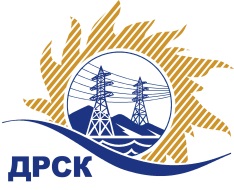 Акционерное Общество«Дальневосточная распределительная сетевая  компания»ПРОТОКОЛ № 569/УР-ВПзаседания закупочной комиссии по выбору победителя открытого электронного запроса предложений на право заключения договора: Капитальный ремонт здания ПС 35/6 БН филиала ХЭС закупка № 2007 раздел 1.1.  ГКПЗ 2015Форма голосования членов Закупочной комиссии: очно-заочная.ПРИСУТСТВОВАЛИ: 10 членов постоянно действующей Закупочной комиссии ОАО «ДРСК»  2-го уровня.ВОПРОСЫ, ВЫНОСИМЫЕ НА РАССМОТРЕНИЕ ЗАКУПОЧНОЙ КОМИССИИ: Об утверждении результатов процедуры переторжки.Об итоговой ранжировке предложений.О выборе победителя запроса предложений.РЕШИЛИ:По вопросу № 1Признать процедуру переторжки состоявшейсяУтвердить окончательные цены предложений участниковПо вопросу № 2Утвердить итоговую ранжировку предложенийПо вопросу № 3 3.1 Планируемая стоимость закупки в соответствии с ГКПЗ: 708 326,0  рублей без учета НДС; 835 824,68 рублей с учетом НДС.3.2 Признать победителем запроса предложений Капитальный ремонт здания ПС 35/6 БН филиала ХЭС участника, занявшего первое место в итоговой ранжировке по степени предпочтительности для заказчика: ООО "Ремонтно-строительная организация" (680031, Россия, Хабаровский край, г. Хабаровск, ул. Рыбинская, д. 21) на условиях: стоимость предложения 516 972,0 руб. без НДС (610 026,96 руб. с НДС). Срок выполнения: начало 01.08.2015, окончание 31.08.2015 г. Условия оплаты:  без аванса, расчет в течение 30 календарных дней после подписания справки о стоимости выполненных работ КС-3. Гарантия на своевременное и качественное выполнение работ, а также на устранение дефектов, возникших по вине Подрядчика составляет 24 месяца, с момента приемки выполненных работ. Гарантия на материалы - 24 месяцев.   Срок действия оферты до 18.11.2015.г.  Благовещенск«06» августа 2015№п/пНаименование Участника закупки и его адресОбщая цена заявки до переторжки, руб. без НДСОбщая цена заявки после переторжки, руб. без НДСООО "Ремонтно-строительная организация" (680031, Россия, Хабаровский край, г. Хабаровск, ул. Рыбинская, д. 21)675 927,00 руб. без НДС (797 593,86 руб. с НДС)516 972,0 руб. без НДС (610 026,96 руб. с НДС)2.ООО "СпецРемСтрой-Технология" (680033, Россия, Хабаровский край, г. Хабаровск, ул. Тихоокеанская, д. 176, кв. 134)701 985,60 руб. без НДС (828343,01 руб. с НДС)631 338,89 руб. без НДС (744 979,89  руб. с  НДС)3.ООО "ПРОМЕТЕЙ +" (675000, Россия, Амурская обл., г. Благовещенск, ул. Мухина, д. 150)705 789,78 руб. не облагается (НДС не предусмотрен)543 458,13  без НДС; (НДС не предусмотрен) Место в итоговой ранжировкеНаименование и адрес участникаЦена предложения до переторжки без НДС, руб.Окончательная цена предложения без НДС, руб.1 местоООО "Ремонтно-строительная организация" (680031, Россия, Хабаровский край, г. Хабаровск, ул. Рыбинская, д. 21)675 927,00 руб. без НДС (797 593,86 руб. с НДС)516 972,0 руб. без НДС (610 026,96 руб. с НДС)2 местоООО "ПРОМЕТЕЙ +" (675000, Россия, Амурская обл., г. Благовещенск, ул. Мухина, д. 150)705 789,78 руб. не облагается (НДС не предусмотрен)543 458,13  без НДС; (НДС не предусмотрен) 3 местоООО "СпецРемСтрой-Технология" (680033, Россия, Хабаровский край, г. Хабаровск, ул. Тихоокеанская, д. 176, кв. 134)701 985,60 руб. без НДС (828343,01 руб. с НДС)631 338,89 руб. без НДС (744 979,89  руб. с  НДС)Ответственный секретарь Закупочной комиссии: Моторина О.А._______________________________Технический секретарь Закупочной комиссии: Чувашова О.В._______________________________